Ranking najlepsze telefony dual simRanking najlepsze telefony dual sim to zestawienie, które pomoże Ci przy wyborze najlepszego urządzenia. Będzie ono dostosowanie do twoich oczekiwań i potrzeb. W ten sposób pozbędziesz się zbędnego smartfona, a zyskasz zupełnie nowy z wieloma funkcjonalnościami i możliwościami.Korzystasz z dwóch numerów telefonów i nie chcesz kupować następnego urządzenia? W takim razie to dla Ciebie przygotowany jest ranking najlepsze telefony dual sim, które ułatwią Ci codzienne korzystanie ze smartfona. Jest to bardzo praktyczne rozwiązanie, które pozwoli Ci zaoszczędzić pieniądze na inne cele. Sprawdźmy jaki model będzie najbardziej odpowiedni dla Ciebie.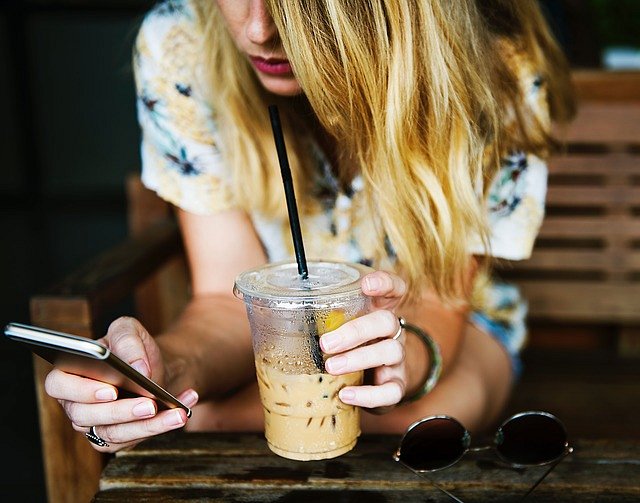 Ranking najlepsze telefonu dual sim - czym się kierować?Aby wybrać najkorzystniejsze rozwiązanie warto na początku sprawdzić kilka funkcjonalności urządzeń. Bardzo pomocne będzie ranking najlepszych telefonów dual sim. Dzięki temu będziesz mógł porównać poszczególne modele i wybrać taki, który spełni wszystkie twoje oczekiwania i wymagania. Przede wszystkich skup się na procesorze. Najlepszy będzie 8 rdzeniowy, który pozwoli na szybką i płynną pracę telefonu. W ten sposób bez problemu będziesz mógł korzystać z podstawowych funkcji, ale także cieszyć się z grania w gry czy oglądania filmów. Jeśli chcesz mieć miejsce na ważne pliki, aplikacje i muzykę to wybierz urządzenie z minimalną pojemnością 16GB pamięci wewnętrznej oraz 3GB RAM. Wtedy będziesz mógł cieszyć się wielozadaniowością swojego smartfona.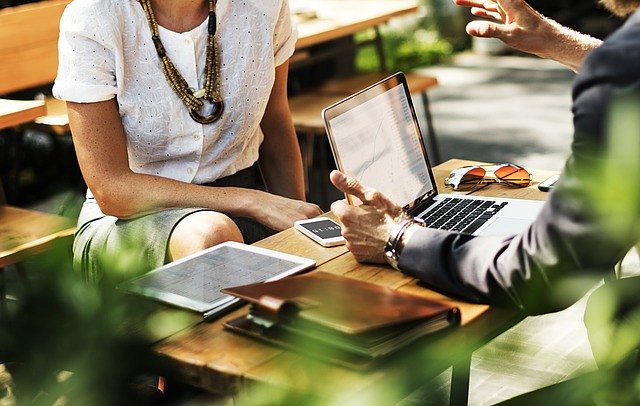 Same zaletyRanking najlepsze telefony dual sim charakteryzują się szeregiem dodatkowych funkcji, które ulepszą twój nowy telefon. Jest to duża rozdzielczość ekranu, profesjonalny aparat fotograficzny czy czytnik linii papilarnych. Możesz dobrać model do indywidualnych preferencji i być zadowolonym z jego praktyczności i funkcjonalności. 